

FCE YONNE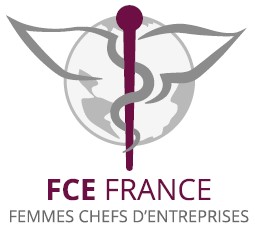 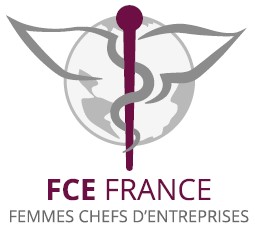 Concours « Coup de pouce à une jeune pousse »Édition 2022
#FemmesFormidables


BULLETIN
DE PARTICIPATION
QUI ÊTES-VOUS ?PRÉNOM		          NOM DE NAISSANCE                                     NOM D’ÉPOUSE		
Adresse 

Téléphone 				  Email  
Date de naissance 			Situation familiale  			           Enfants       Votre situation actuelle (ou immédiatement avant la création de votre activité) :Statut (salariée / chômeuse / sans profession / autre)
Secteur d’activité                                                          Métier / posteComment avez-vous eu connaissance de ce concours ?Motivation et historique à l’origine du développement de votre projetCompétences professionnelles ou extra-professionnelles qui vous rendent légitime dans votre projetPARLONS DE VOTRE PROJET !     Entreprise créée           Entreprise à créer     Création                          Reprise
Date réelle (si déjà créée) / date envisagée   
Localisation de l’entreprise (adresse si déjà connue)Descriptif du projet (produits/services, marché, types de clients, concurrence, organisation, …)
Où en êtes-vous ? 
Organisme(s) accompagnant(s) (le cas échéant)
Rôle de votre entourage (soutien moral, frein, apport financier, aucun, …) Démarches déjà effectuées (contacts partenaires, banques, documents financiers, aucune, …)Statut envisagé pour l’entreprise EI/SARL/SAS/SASU/ … (Rappel : les microentreprises ne sont éligibles que dans le cadre d’une transformation prévue sous un autre statut)Envisagez-vous de vous associer pour ce projet ? Si oui, profil de votre/vos associé(es)Compétences… en gestion ?       Oui          Non      … en communication ?      Oui         NonStage(s) de formation suivi(s) en création entreprise :Appuis déjà sollicités (CCI, Chambre des métiers, Initiactive 89, Bourgone Entreprendre, BGE, Initiative au féminin…)Difficultés rencontrées jusqu’à présentSur quel(s) point(s) pensez-vous avoir besoin d’un soutien spécial ?Comment comptez-vous vous faire connaître des clients que vous ciblez ?Objectif ultime de votre projet / votre principale motivation :
      Indépendance     Création de votre emploi     Création d’emplois (si oui, combien, à quel terme)     Autre 

AVEC NOUS ?Qu’attendez-vous précisément des Femmes Chefs d’Entreprises de l’Yonne ?Et de votre marraine ?Inversement, que pensez-vous pouvoir apporter aux FCE ?Si vous êtes lauréate, comment comptez-vous utiliser les 1.000€ de financement ?Parmi les critères énoncés sur le règlement, lesquels mettriez-vous en avant pour défendre votre dossier ?ET POUR FINIR…Pièces à joindre :Un curriculum vitaeUne petite photo de vous Une plaquette si déjà disponible, ou tout document de présentation de votre projetLes URL de vos pages sur les réseaux sociaux (Site, Facebook, LinkedIn, Instagram, …) Avant de signer, je coche toutes les cases suivantes :     Je participe en mon nom propre au « Coup de pouce à une jeune pousse » organisé par les Femmes Chefs d’Entreprises de l’Yonne ;     Je déclare avoir pris connaissance du règlement et en accepter les conditions ;     J’autorise FCE Yonne et FCE France à utiliser mon image sur tous ses supports de communication ;     Je certifie que mon projet doit se concrétiser dans le département de l’Yonne ;     J’atteste ne pas vouloir créer mon activité sous le statut de microentreprise (ou, si je suis déjà en microentreprise vouloir transformer ce statut dans l’année qui vient) Fait à LeSignature